IZVIJEŠĆE SA ODRŽANOG JAVNOG SAVJETOVANJA		Matulji, 29.10.2019.godineJEDINSTVENI UPRAVNI ODJELPROČELNIK									           Danijel JermanREPUBLIKA HRVATSKAPRIMORSKO-GORANSKA ŽUPANIJAREPUBLIKA HRVATSKAPRIMORSKO-GORANSKA ŽUPANIJA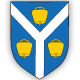     OPĆINA MATULJIJEDINSTVENI UPRAVNI ODJEL    OPĆINA MATULJIJEDINSTVENI UPRAVNI ODJELNAZIV AKTA /TEME SAVJETOVANJAO D L U K Ao izmjeni i dopuni Odluke o komunalnoj naknadiRAZDOBLJE TRAJANJA SAVJETOVANJASavjetovanje s javnošću bilo je otvoreno u razdoblju od dana 26.rujna 2019. do 28.listopada 2019.godine.Zainteresirani su svoje prijedloge i/ili sugestije koji se odnose na prijedlog Odluke mogli poslati poštom na adresu Općina Matulji, Trg M.Tita 11 ili na e mail adresu: danijel.jerman@matulji.hr NAZIV UČESNIKAPRIJEDLOGTijekom trajanja Savjetovanja za zainteresiranom javnošću nije zaprimljen niti jedan prijedlog na tekst predmetnog općeg aktaTijekom trajanja Savjetovanja za zainteresiranom javnošću nije zaprimljen niti jedan prijedlog na tekst predmetnog općeg akta